.ROCK FORWARD, ROCK BACK, COASTER STEPLEFT STOMP FORWARD, HOLD, TWIST ¼ TURN RIGHT,TWIST ¼ TURN LEFTYou are now facing the front againHand movements optional: left hand extended in front of chest on the 1st countROCK BACK ON LEFT, STEP FORWARD ON RIGHT, SHUFFLE ½ TURN TO THE RIGHTBACK RIGHT, FORWARD LEFT, SHUFFLESTOMP, HOLD SYNCOPATED VINE & TWINKLE LEFTHand movements: on the count of 1 circle left forefinger in circle to the right, ending by pointing to the ground. Hold for 3 countsLEFT, ROCK RIGHT, VINE RIGHT,¼ TURN TO THE RIGHTSHUFFLE, ½ TURN TO THE RIGHT, ROCK STEPSREPEATBottle It Up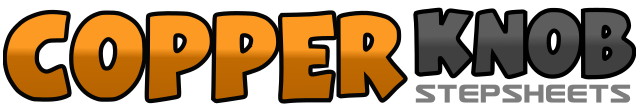 .......Count:32Wall:4Level:Beginner.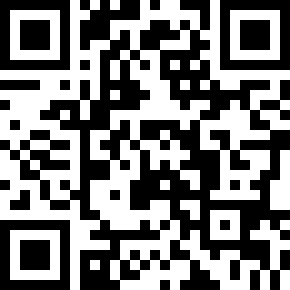 Choreographer:Linda Nyffeler (NZ)Linda Nyffeler (NZ)Linda Nyffeler (NZ)Linda Nyffeler (NZ)Linda Nyffeler (NZ).Music:If I Could Bottle This Up - Paul OverstreetIf I Could Bottle This Up - Paul OverstreetIf I Could Bottle This Up - Paul OverstreetIf I Could Bottle This Up - Paul OverstreetIf I Could Bottle This Up - Paul Overstreet........1-2Rock forward on right, rock back on left3&4Step back on right, step left beside right, step forward on right5-8Stomp left forward, hold, twist ¼ turn right, twist ¼ turn left9-10Rock back on left, step forward on right11&12Left, right, left, shuffle doing a ½ turn to the right13-14Step back on right, step forward on left15&16Right, left, right shuffle forward17-18Stomp left, to left side, hold19&20Step right behind left, left, to left side, step right across left21-24Repeat last 4 counts25-28Rock left foot left, rock right, foot right, step left behind right, turning ¼ turn to the right29&30Left, right, left shuffle turning ½ turn to the right31-32Rock back on right, forward left